Title in main language (English)Título en idioma secundario (español)Título em uma terceira linguagem (português)Full names of the main author1,*, full names of the secondary author21Work institution. Country and city of residence. E-mail.2 Work institution. Country and city of residence. E-mail.Received: date of receipt (day/month/year). Accepted: date of acceptance (day/month/year)AbstractSummary of maximum 200 words. It is suggested to introduce an introductory phrase. The purposes of the research, the relevant results (providing specific data and their statistical significance, if possible) and the main conclusions not including bibliographical citations must be summarized. Emphasis must be placed on the new and important aspects of the study. A descriptive summary should be avoided (where no data are presented), instead, an analytical summary must be presented (the one in which the relevant data obtained in the research are presented).Keywords: 3 to 6 keywords should be listed. The keywords must be separated with semicolons.ResumenResumen de máximo 200 palabras. Se sugiere poner una frase introductoria. Deben mencionarse los propósitos de la investigación, los materiales y métodos, los resultados relevantes (proporcionando datos específicos y, de ser posible, su significación estadística), y las conclusiones principales sin incluir citas bibliográficas. Se debe hacer énfasis en los aspectos nuevos e importantes del estudio. Debe evitar presentarse un resumen descriptivo (aquel donde no se presentan datos), en cambio, debe presentarse un resumen analítico (aquel en donde se presentan los datos relevantes obtenidos en la investigación).Palabras clave: deben listarse de 3 a 6 palabras claves. No se deben emplear las palabras ya usadas en el título del manuscrito. Deben separarse con punto y coma.ResumoResumo de máximo 200 palavras. Sugere-se colocar uma frase introdutória. Os propósitos da pesquisa, materiais e métodos, os resultados relevantes (apresentando dados específicos e, se possível, sua significância estatística), e as principais conclusões sem incluir citações bibliográficas devem ser mencionadas. Deve ser dada ênfase aos aspectos novos e importantes do estudo. Evitar apresentar um resumo descritivo (aquele que não apresenta dados), em vez disso, deve ser apresentado um resumo analítico (aquele onde os dados relevantes obtidos na investigação são apresentados).Palavras-chave: 3 a 6 palavras-chave devem ser listadas. As palavras já utilizadas no título do manuscrito não devem ser usadas. Devem ser separadas com ponto e vírgula.IntroductionThe logical fundamentals of the work must be presented. Only strictly appropriate references must be given; data or conclusions of the work being published should not be included. Additionally, the contribution that research makes to knowledge in the area must be mentioned. At the end of the introduction, the objective of the work should be presented.Materials and MethodsThe procedures must be sufficiently detailed to allow other professionals to reproduce the research. The equipment used must be mentioned, including the name of the manufacturer and country, in addition to the references of the methodology and statistical methods. New methods must be described or those that have been substantially modified, supporting the reasons for using them and evaluating their limitations.Main subtitle (Ex: Reagents)Reagents used, brand and country should be listed in a separate section. Subsections should be used for each of the developed procedures.Statistical analysisFor example, a subsection can be used for statistical tests and their description.Results and DiscussionThis is a single section. However, if you consider it appropriate to divide it in two, one with the results and another with the discussion, you can do it. In such case “Results” and “Discussion” would be subtitles of the main section “Results and Discussion”. The results must be presented in a logical order according to the order of the methods. The results that contribute to the generation of new knowledge should be highlighted. The information contained in tables should not be repeated in figures and vice versa. In the discussion, the new and relevant aspects of the study should be highlighted; you must avoid repeating information already provided in the Introduction section. It is recommended to evaluate possible relationships between the obtained results, to judge the results in relation to those obtained by other authors, and to propose hypotheses that explain the obtained data.Main subtitleIn this section you can also make use of subsections, depending on the study. Try to present the results in the same order of the methodology described above.Secundary subtitleIf it is necessary, a section (Ex: Results and discussion) can have a primary subtitle with secondary subtitles.Tables, Figures and EquationsThe tables and figures must be in the body of the article, in the corresponding order of appearance. Both the tables and the figures must be self-contained (being able to be interpreted without having to resort to the body of the article). In the legend of the figure or in the title or foot of the table, the keys, abbreviations, and other explanations must be described. It is recommended to provide, in addition to the averages, standard deviations and other statistical information relevant to the data.This format only supports tables and figures, avoid classifying images in a different way to "figures" (images, photos, diagrams, diagrams, maps, graphs, and any other graphic material). Figures that have been created in Excel or Word must be sent in those programs (editable). Avoid redundancy between tables, figures, and text. The labeling of each table must go to the head of the table, while in the figures it must be presented at the bottom. Avoid small isolated figures, instead group figures with related information in composite figures labeled with letters (Figure 1A, Figure 3B or Figures 1A-1F). If an article contains tables or figures reproduced (even from the same author), it is mandatory to declare the origin and count permission to use them. The figures must have a minimum resolution of 300 dpi and must appear in a size that allows them to be read. The Journal will not edit figures, that duty is author's responsibility.Table 1. Chemical analysis and Cu-Ni ratio of the prepared catalysts.D-L: diameter- length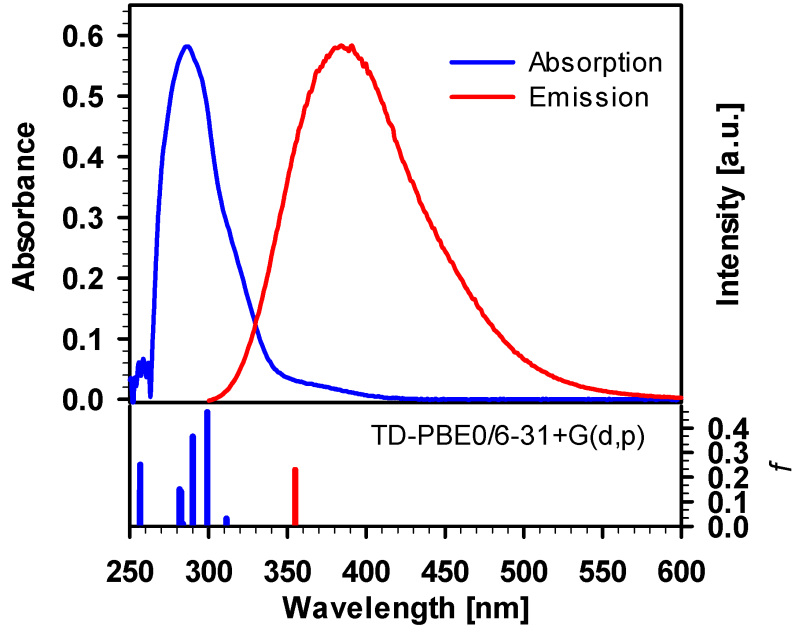 Figure 1. Absorption (blue line) and emission (red line) spectra of TpyOH in ethanol.In equations use Eq. (1) instead of equation 1: The amount of 4-nitrophenol adsorbed at equilibrium qe (mmol·g-1) was calculated using Eq. (1):Conclusions At least one paragraph with the conclusions must appear, linked to the objectives of the study, avoiding listing them or presenting them as single sentences. Affirmations should be made fully supported by the data.ReferencesIn the format of the Journal, this section is called "References", avoid using any other title. Ex: Bibliography, Works cited or References cited.Everything that is external to the information obtained through this study, owned by external or by the authors (data obtained in previous studies), should be quoted appropriately in the body of the text (journals, books, book chapters, conference proceedings, web pages, legal documents, thesis, etc.). All citations must be in the references and all references must have been used as quotes in the body of the text. Do not include additional material that you have not quoted.The Journal uses the IEEE quotation format, available in the Word reference manager. You can find more information on this link, you can also find an automatic generator of citations and references in IEEE style on this link. All references that have DOI must include it (you can find it searching by the article title at Crossref).Bibliographic citations should be written as numbers in brackets according to their order of appearance: [1, 2] instead of [1] [2]; [1-3] instead of [1] [2] [3], [1, 2, 3] or [1], [2], [3]. The references must be organized in the same numerical order in which they were presented throughout the text, to facilitate your work it is suggested to use the Word reference manager.Below are examples for the list of references:[1] F. Amaya García, M. L. Sanchez Nuñez, F. A. Ramos, M. Puyana, I. C. Nunes De Palmer Paixão, V. L. Teixeira and L. Castellanos, «Dolabellane diterpenes from the Caribbean soft corals Eunicea laciniata and Eunicea asperula and determination of their anti HSV-1 activity» Rev. Colomb. Quím., vol. 46, nº 1, pp. 5-12, 2017. DOI: https://doi.org/10.15446/rev.colomb.quim.v46n1.62830(For journal articles)[2] M. F. Suárez, Electroquímica física e interfacial: una aproximación teórica, Bogotá: Universidad Nacional de Colombia, 2011, p. 208. (For books)[3] For other types of references, see the Guide for authors and the links mentioned. Sample: D-L0,2-0,40,2-0,60,3-0,40,3-0,60,4-0,40,4-0,6Cu (% w/w)9,269,5911,1110,169,1710,21Ni (% w/w)3,624,204,795,394,264,65% w/w CuO + NiO16,217,42019,617,018,7Molar ratio Cu-Ni2,1-12,3-12,1-11,8-11,9-12,0-1(1)